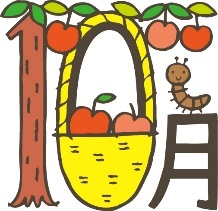 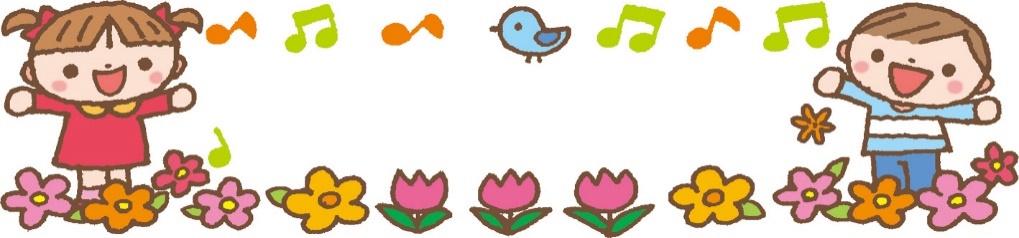 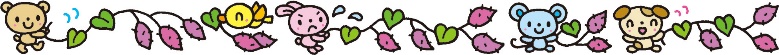 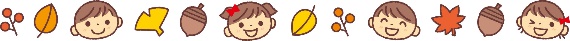 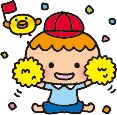 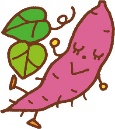 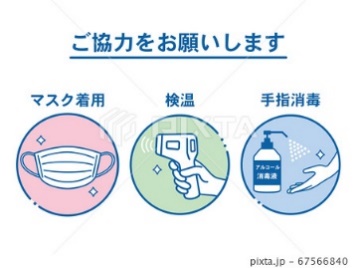 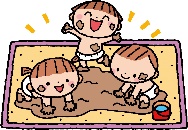 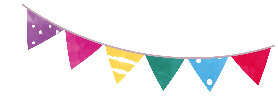 月火水木金土１　園庭のみ開放２４５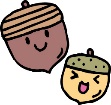 ６「ミニ運動あそび」園庭・ホール開放絵本のひろば＊避難訓練参加７園庭開放絵本のひろば８園庭・ホール開放９111213「ゆっくりあそびましょう」園庭・ホール開放絵本のひろば14園庭開放絵本のひろば15園庭・ホール開放16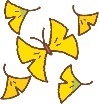 181920「秋の製作あそび」園庭・ホール開放絵本のひろば21園庭開放絵本のひろば22園庭・ホール開放232526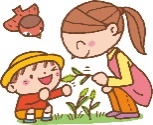 27「手作りガーランド」園庭・ホール開放絵本のひろば28園庭開放絵本のひろば29園庭・ホール開放30